SYED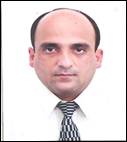 SYED.364961@2freemail.com 		OBJECTIVE: To secure a promising job in a well reputed & established organization that can enhance my skills, knowledge and potential. POSITION DESIRED: 		Public Relation Officer or HR/Administrative SKILLS:Excellent interpersonal skills in Public Relations and Administration.Excellent ability to communicate efficiently and intelligently with people of different walk of life.Specialized in labor and immigration visa processing work of Jafza (Jebel Ali Free Zone Authority).Good knowledge of HR Work also experienced in disbursements of salaries, wages (WPS) and other benefits of employees.With skill in keeping and maintain business / office records.Ability to work under pressure.Proficient in Windows and MS Office.EDUCATIONAL BACKGROUND:         Masters of Business Administration						Major in Human Resources and Marketing					Mohammad Ali Jinnah University (Affiliated with University of Karachi)								Karachi City, PakistanWORK EXPERIENCE IN UAE: 	November 2006 to present 						Position: Public Relation Officer 	Intercat Hospitality, LLC /Harbour Inn Club				Dubai, UAEPreparing New and Renewal Visas of all the Jebel Ali Free Zone Authorities Staffs. Preparing the New and Renewal Employment Cards / Labour Cards of Jebel Ali Free Zone employees.  Preparing Employment Contracts, Transfer of Sponsorship and Employees Cancellation as well.Preparing Visa Medical and Occupational Health Card Medical.Preparing the Gate Passes of the Jebel Ali Free Zone Employees.Keep track of all the Passports of the employees.Processing and follow up the Emirates Id of all the employees.Updating all the Visa, Employment Cards and Passports details in the system.   Establish Maintain and Update Employees files and also placing Visa, Labour Card and Passport copies in employee files.Set up and maintain files for all postings, including creating the posting numbers, placing all resumes in correct order.Responsible for the preparation of  documents required for  joining  formalities  of new staff , renewal of visa of  staff, cancellation of visa of staff ( exit formalities )  to   Ministry of Labor, JAFZA  and Ministry of Immigration. Prepare HR correspondence such as Salary Certificate, Increment and Promotion Letter, No Objection Letter, Warning Letter, Termination Letter, Renewal Letter etc.Responsible for mobilization, accommodation and pre- induction of new hired staff. Prepares for the application salary ATM card of new hired staff and subsequently submit to the bank. In charge for opening file of new joiner. Dealing with all telephone calls, fax and emails in relation to queries of the department.Dealing with the Ministry of Foreign Affairs for the attestation of Educational Certificates or other Company documents.Arranging Employee of the month and Birthday Parties with the coordination with Manager. WORK EXPERIENCE IN PAKISTAN:  2001 – 2006: 	Positions:   Account Assistant 	Company:  Al-Hamra Medical Centre, KarachiMonitoring and Control Books of Accounts.Control / Update daily Bank position & Bank reconciliation.  Preparing Income and Expenditure Account and Trial Balance.Monitoring and Controlling Payroll.Encode important documents / letter.PERSONAL INFORMATION:			Gender			:  Male			Civil Status 			:   Married					Citizenship			:   Pakistani				Language and Dialects 	:  English, Urdu			Visa Status 			:  Residence Visa (JAFZA Visa)REFERENCE:		Can be furnished as required.